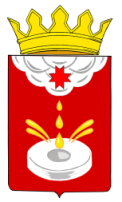  «ЮКАМЕН ЁРОС» МУНИЦИПАЛ КЫЛДЫТЭТЫСЬ ДЕПУТАТ КЕНЕШСОВЕТ ДЕПУТАТОВ МУНИЦИПАЛЬНОГО ОБРАЗОВАНИЯ «ЮКАМЕНСКИЙ РАЙОН»РЕШЕНИЕ«12» марта 2015 г.									№ 176с. ЮкаменскоеО согласовании кандидатуры на должность заместителя Главы администрации муниципального образования «Юкаменский район» - начальника отдела капитального строительства, ЖКХ, транспорта и связиНа основании информации, представленной Главой администрации муниципального образования «Юкаменский район»Совет депутатов муниципального образования «Юкаменский район» РЕШАЕТ:Согласовать на должность заместителя Главы администрации муниципального образования «Юкаменский район» - начальника отдела капитального строительства, ЖКХ, транспорта и связи Касимова Дамира Рамильевича.Глава муниципального образования«Юкаменский район» 	                                                                Б.В. Востриков                                                                                    		